В сентябре 2021 года в Красногвардейском районе начнет работу система персонифицированного финансирования дополнительных занятий для детейВ сентябре 2021 года в Красногвардейском районе начнет работу система персонифицированного финансирования дополнительных занятий для детей. Это значит, что теперь каждый ребенок не зависимо от финансового положения его семьи сможет заниматься, кроме школы, в кружках по интересам и спортивных секциях, которые выберет сам. Средства на обучение детей выделяет государство.В чем заключается система персонифицированного финансирования дополнительных занятий?Основной принцип программы: собственный выбор ребенка. Ребенок вместе с родителями сам выбирает, где учиться, – и деньги следуют за ним!Обучаться вне школы получает возможность каждый ребенок в регионе, не зависимо от социального статуса семьи и ее финансового положения.Дети занимаются с профессиональными преподавателями и в лучших кружках и секциях, которые им действительно интересны.Как оплачивать кружки и секции с помощью бюджетных средств?Родители регистрируются на сайте Навигатора дополнительного образования http://р82.навигатор.дети/;В каталоге Навигатора родители выбирают занятия и записывают ребенка на обучение;Детям, зачисленным на занятия, автоматически выдается Сертификат персонифицированного финансирования с определенной суммой денег;Ребенок посещает занятия, и оплата за обучение списывается со счета Сертификата.
Подробную видео-инструкцию по получению сертификата можно посмотреть здесь:
https://www.youtube.com/watch?v=XPNCAvGT-us

Используйте средства сертификата для оплаты занятий по программам, которые отмечены в Навигаторе значком «Доступна оплата сертификатом».

Не забывайте, что в Навигаторе по-прежнему доступны программы, где применение средств сертификата не требуется.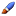 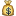 Что такое Сертификат персонифицированного финансирования?Сертификат – это именной электронный документ, который позволяет ребенку обучаться дополнительно, вне школы, за счет средств, выделенных государством. Все данные о Сертификате – срок действия, остаток средств на счете, списания – находятся на сайте Навигатора дополнительного образования http://р82.навигатор.дети/ в Личном кабинете пользователей.Средства, которые дает Сертификат, можно потратить только на дополнительное обучение детей и только через Портал допобразования. Деньги нельзя потратить на другие цели и нельзя обналичить. При этом в выборе занятий дети не ограничены.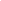 Система финансирования дополнительных занятий открывает всем детям нашего региона возможность расти и развиваться в тех направлениях, которые им интересны. Благодаря новой системе учиться смогут и дети, ранее по семейным обстоятельствам никогда не посещавшие дополнительные занятия. В свою очередь кружки и секции, чтобы быть востребованными, будут привлекать к работе лучших специалистов и в целом повышать качество обучения.Качественное дополнительное обучение доступно всем!